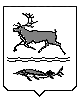 МУНИЦИПАЛЬНОЕ ОБРАЗОВАНИЕСЕЛЬСКОЕ ПОСЕЛЕНИЕ КАРАУЛТАЙМЫРСКОГО ДОЛГАНО-НЕНЕЦКОГО МУНИЦИПАЛЬНОГО РАЙОНАКРАСНОЯРСКОГО КРАЯАДМИНИСТРАЦИЯП О С Т А Н О В Л Е Н И Еот 27 апреля 2024 года  № 39-ПОб утверждении Положения об общественной жилищной комиссии при Администрации сельского поселения КараулВ соответствии с Жилищным кодексом Российской Федерации, Федеральным законом от 6 октября 2003 года № 131-ФЗ «Об общих принципах организации местного самоуправления в Российской Федерации», руководствуясь Уставом муниципального образования сельское поселение Караул Таймырского Долгано-Ненецкого муниципального  района Красноярского края, Администрация сельского поселения КараулПОСТАНОВЛЯЕТ:1. Утвердить Положение об общественной жилищной комиссии при Администрации сельского поселения Караул согласно приложению к настоящему постановлению.2. Признать утратившими силу Постановление Администрации сельского поселения Караул  от   11   января  2011 года   № 2-П «Об утверждении Положения  об Общественной жилищной комиссии по рассмотрению вопросов учёта граждан, нуждающихся в улучшении жилищных условий, и предоставлении жилых помещений по договорам социального найма  сельского поселения Караул».3.  Настоящее постановление подлежит официальному опубликованию в информационном вестнике «Усть-Енисеец» и размещению на официальном сайте сельского поселения Караул Таймырского Долгано-Ненецкого муниципального района Красноярского края: www.karaul.city. 4. Настоящее постановление вступает в силу после его официального обнародования.  5. Контроль за исполнением настоящего постановления оставляю за собой.Глава сельского поселения Караул                                                                      Н.Б. Гурина		     ПОЛОЖЕНИЕоб общественной жилищной комиссиипри Администрации сельского поселения Караул1. Общие положения1.1. Общественная жилищная комиссия при Администрации сельского поселения Караул (далее - Жилищная комиссия) создается с целью рассмотрения вопросов относящихся к ее компетенции. 1.2. В своей деятельности Жилищная комиссия руководствуется Конституцией Российской Федерации, Жилищным кодексом Российской Федерации, Гражданским кодексом Российской Федерации, иными федеральными законами и законами Красноярского края в области жилищных отношений, а также настоящим Положением.1.3. Жилищная комиссия осуществляет свою деятельность на основе принципов законности, гласности.1.4. Состав Жилищной комиссии утверждается распоряжением Администрации сельского поселения Караул.2. Компетенция Жилищной комиссии.2.1. Жилищная комиссия обсуждает и принимает решения по следующим вопросам:1) принятие граждан на учет в качестве нуждающихся в жилых помещениях, предоставляемых по договору социального найма;2) снятие граждан с учета в качестве нуждающихся в жилых помещениях;3) предоставление жилых помещений по договорам социального найма, согласование обмена жилых помещений, предоставленных по договорам социального найма;4) предоставление жилых помещений в специализированном жилищном фонде в соответствии с порядком предоставления жилых помещений муниципального специализированного жилищного фонда;5) предоставление жилых помещений фонда коммерческого использования по договорам коммерческого найма в соответствии с порядком предоставления коммерческого найма жилых помещений муниципального жилищного фонда.3. Организация работы Жилищной комиссии.3.1. Жилищную комиссию возглавляет и руководит ее работой председатель Жилищной комиссии.3.2. В отсутствие председателя Жилищной комиссии его полномочия исполняет заместитель председателя Жилищной комиссии.3.3. Секретарь Жилищной комиссии:1) обеспечивает прием заявлений граждан о принятии на учет в качестве нуждающихся в жилых помещениях по договору социального найма в соответствии Законом Красноярского края от 23 мая 2006 года № 18-4751 «О порядке ведения органами местного самоуправления учета граждан в качестве нуждающихся в жилых помещениях, предоставляемых по договорам социального найма на территории края» (далее - Закон Красноярского края № 18-4751);2) ведет протоколы заседаний Жилищной комиссии;3) подготавливает проекты решений Жилищной комиссии и проекты распоряжений Администрации сельского поселения Караул, принимаемые на основании решений Жилищной комиссии;4) осуществляет уведомление заинтересованных граждан о решениях, принятых Жилищной комиссией;5) осуществляет ведение учета граждан, принятых на учет в качестве нуждающихся в жилых помещениях по договору социального найма, в порядке, установленном Законом Красноярского края № 18-4751.3.4. Формой деятельности Жилищной комиссии являются заседания, которые проводятся по мере необходимости, но не реже одного раза в месяц.3.5. Секретарь Жилищной комиссии заблаговременно уведомляет членов Жилищной комиссии о месте и времени проведения заседаний Жилищной комиссии.3.6. Заседание Жилищной комиссии считается правомочным, если на нем присутствует более половины ее членов.3.7. Решение Жилищной комиссии принимается большинством голосов присутствующих на заседании, путем открытого голосования. Члены Жилищной комиссии при принятии решений имеют по одному голосу. В случае равенства голосов голос председательствующего является решающим.3.8. Решение Жилищной комиссии оформляется протоколом, который подписывается председателем, его заместителем, секретарем и членами Жилищной комиссии, присутствовавшими на заседании.3.10. Член Жилищной комиссии, голосовавший против принятого Жилищной комиссией решения, вправе отразить в протоколе свое особое мнение.3.9. На основании решения Жилищной комиссии Администрацией сельского поселения Караул принимается соответствующее распоряжение.3.10. Распоряжения, принятые на основании решений Жилищной комиссии, регистрируются в общем порядке в соответствии с Регламентом Администрации сельского поселения Караул.3.11. Распоряжения Администрации сельского поселения Караул, принятые на основании решений Жилищной комиссии, могут быть обжалованы в суд в установленном законодательством порядке.Приложение к постановлению от 27 апреля 2024 года № 39-П   Администрации сельского поселения Караул